2 ТРАВНЯ   - ВСЕСВІТНІЙ ДЕНЬ  БОРОТЬБИ  З АСТМОЮ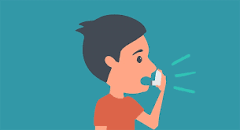 	Астма  є хронічним   захворюванням,  для якого характерні періодичні  напади  задишки  та свистячого дихання. Ці симптоми  можуть  виникати   декілька разів  на  день  або тиждень.   У декого   стан  погіршується   під  час  фізичної  активності   або  вночі. Це важке та виснажливе захворювання.	На сьогоднішній день  ніхто в світі не може назвати конкретні причини   астми.   Але можна сказати, що поєднання генетичної схильності та деяких факторів   навколишнього середовища, які викликають алергічні реакції і подразнюють дихальні шляхи,  сприяють виникненню бронхіальної  астми.Такими  алергенами можуть бути   в приміщеннях -  кліщі, які живуть  в домашній пилюці в домашній білизні, килимах, шерсті домашніх тваринна вулиці – пилок рослин, цвіль грибів та ін.тютюновий димзабруднення атмосферного  повітряхімічні речовини на робочому місці	Вченими  встановлено, що напад астми можуть викликати холодне повітря, сильне емоційне збудження ( гнів, страх), фізичне навантаження.	Навіть деякі лікарські засоби можуть спричинити напад астми. Наприклад, аспірин, інші нестероїдні протизапальні  препарати, бета блокатори, які  вживають  для зниження артеріального тиску.Як  зменшити  ризики?Тримайте помешкання в чистотіУникайте дії тютюнового димуНа робочих місцях використовуйте засоби індивідуального захисту, щоб уникнути впливу промислових алергенівНе приймайте ліки без призначення лікаряПри проявах алергії звертайтеся до лікаряЛікар-дезінфекціоніст                            Г.Катаман